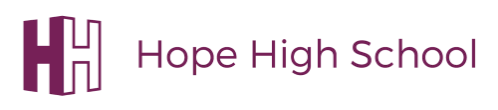 English CurriculumEnglish CurriculumAUTUMN 2023AUTUMN 2023YEAR 7YEAR 8YEAR 9YEAR 10YEAR 11AUT 1 TOPICMONSTERSGOTHIC HORRORPERSUADEAQA PAPER 1 Q1-3Short StoriesKey FocusReading Writing - FICTIONFS S&L/FS Reading ReadingReading and WritingSkillsGrammarVocab/spellingGRAMMAR and RHETORICLITERARY DEVICESNarrative openings - evaluationAssessment ObjectivesLanguage: AO1Literature: AO2Language: AO5, AO6Literature: AO3Language: AO2, AO7, AO8, AO9Language: AO1, AO2, AO3 Literature:Language: AO4, AO5Literature: AO2ResourcesFiction: poetry, fiction extracts,Non Fiction: articles, blogMedia: film clipsFiction: poetry, extracts from Dracula, Frankenstein, Poe and modern fictionPersuasive non-fiction texts: WWI posters; holiday adverts; biased articles and speeches from past and presentEnglish Language ProgressGCSE for AQA Student BookShort Story AnthologyLinked Texts:Jekyl and Hyde, Harry Potter Frankenstein (Play); Room 13Private PeacefulA Christmas CarolShort Story AnthologyAssessmenta)Baseline – descriptionb)Comparison of texts (L&R)a) FS speaking and listeningb) FS Reading examSample questions for Paper 1, Q1-3Evaluation questionNarrative openingAUT 2 TOPICSPACETHE ELEMENTSMY TOWNVIEWPOINTSAQA PAPER 1 Q5Key FocusWriting - FICTION READINGFS Speaking and Listening/ FS writingP1, Q4Speaking and ListeningWriting - DESCRIPTIONSkills Vocab/spellingGrammarVOCABULARY and STANDARD ENGLISHGRAMMAR and RHETORICSPELLING and GRAMMARAssessment ObjectivesLanguage: AO5, AO6 Language: AO1, AO2, AO3Language: AO5, AO8, AO9Language:  AO2, AO3, AO4, AO8Language: AO5, AO6ResourcesFiction: poetry, fiction extracts Non Fiction,Media clipsFiction extracts, poetry, Non-Fiction and MediaNon-Fiction – travel writing, local newspaper articlesMedia – spoken lang clipsEnglish Language ProgressGCSE for AQA Student BookAQA Exam resources: model answers and past papersLinked TextsHoles, Touching the VoidOur Day OutGangsta RapMy Sister Lives on the Mantelpiece Assessmentdescription of an alien/comparisonb) narrative – sequencing/paragraphsReading skills – non fiction textWriter's devicesa) Speaking and Listening – discussion and presentationb) Transactional writinga) Paper 1, Question 4b) Speaking and ListeningDescription English CurriculumEnglish CurriculumSPRING 2023SPRING 2023YEAR 7YEAR 8YEAR 9YEAR 10YEAR 11SPR 1 TOPICGREEK MYTHOLOGYROMEO AND JULIETFUNCTIONAL SKILLS WRITING POETRYAQA PAPER 2 – Q1-4Key FocusREADINGREADINGWriting – NON FICTIONReading - POETRYReading – NON FICTIONSkillsSPELLING and ETYMOLOGYCONTEXTVocab/spellingGRAMMARGRAMMAR and RHETORICAssessment ObjectivesAO2, AO3, AO9Language: AO4Literature: AO1, AO2, AO3FUNCTIONAL SKILLSLanguage: AO5, AO6Literature: AO1, AO2, AO3Language: AO3Language AO1, AO2, AO3ResourcesFiction extracts and Non-Fiction, MediaRomeo and JulietAQA Anthology (Power and Conflict)AQA Exam resources: model answers and past papersLinked Texts:Percy JacksonRomeo and JulietCoralineNoughts and CrossesAQA Anthology (Power and Conflict)AssessmentAQA Literature questionAQA Paper 2SPR 2 TOPICBIGCLASS NOVEL FS REVISION /POETRYAQA PAPER 1 – Q5AQA PAPER 1 Q1-4Key FocusREADINGReading/WritingReading - POETRYWriting – AutobiographyREADINGSkills GrammarBespokeLITERARY DEVICESVocab/spellingLanguage analysisAssessment ObjectivesLanguage: AO1, AO4Literature: AO1, AO2FUNCTIONAL SKILLS Literature: AO1, AO2, AO3Language: AO5, AO6Language: AO1, AO2, AO3, AO4 ResourcesFiction extracts, poetry, Non-Fiction and MediaAbominationSkelligAQA Anthology (Power and Conflict)Extracts from autobiography and first person narrativeAQA Exam resources: model answers and past papersLinked TextsThe BFGAbominationSkelligBoyAssessmenta) written analysis of a poem AQA Paper 1, Q5AQA Paper 1 Q1-41ST ENTRY LEVEL 1 FS (MARCH) AQA Paper 1, Q5AQA Paper 1 Q1-4English CurriculumEnglish CurriculumSUMMER 2023SUMMER 2023YEAR 7YEAR 8YEAR 9YEAR 10YEAR 11SUM 1 TOPICEXTREME SPORTSCRIME AND PUNISHMENTCHILDHOOD TALESBLOOD BROTHERSAQA PAPER 2 Q5Key FocusWriting – NON FICTIONReading Writing – FICTIONREADINGWriting – NON FICTIONSkillsGRAMMAR and S&LVocab/spellingPerspective and AudienceSPOKEN LANGUAGEGRAMMAR and RHETORICAssessment ObjectivesLanguage: AO5, AO6,  AO7, AO8LanguageLiteratureLanguage: AO5, AO6Literature:  AO2, AO3, Literature: AO1, AO2, AO3Language: AO5, AO6ResourcesNon-Fiction and MediaFiction extracts, poetryNon-Fiction textsExtracts of retellings of traditional childhood talesBlood BrothersAQA Exam resources: model answers and past papersLinked Texts:Point BlancMillionsLord of the FliesThe BreadwinnerBlood BrothersAssessmentNarrativeAQA Literature questionQ5 responseSUM 2 TOPICSTORY HISTORIESISLANDSMACBETHAQA PAPER 2 – Q1-4EXTERNAL EXAMINATIONSKey FocusLiterary HeritageWriting – NON FICTIONREADINGReading – NON FICTIONAQA GCSE ENGLISH LANGUAGEFUNCTIONAL SKILLS ENGLISHENTRY LEVELSkills CONTEXTGrammar and persuasive devicesGRAMMAR and LITERARY DEVICESGRAMMAR and RHETORICAQA GCSE ENGLISH LANGUAGEFUNCTIONAL SKILLS ENGLISHENTRY LEVELAssessment ObjectivesLiterature: AO1, AO3Language: AO4Language: AO4, AO5, AO6Literature: AO1, AO2, AO3, AO4Language:  AO2, AO3, AO4AQA GCSE ENGLISH LANGUAGEFUNCTIONAL SKILLS ENGLISHENTRY LEVELResourcesFiction and Drama – Beowulf, Chaucer, ShakespeareNon-Fiction and Media textsPoetryMacbethEnglish Language ProgressGCSE for AQA Student BookAQA GCSE ENGLISH LANGUAGEFUNCTIONAL SKILLS ENGLISHENTRY LEVELLinked TextsA Midsummer Night’s DreamKensuke’s KingdomMacbethAQA GCSE ENGLISH LANGUAGEFUNCTIONAL SKILLS ENGLISHENTRY LEVELAssessmentFS WRITING EXAMAQA GCSE ENGLISH LANGUAGEFUNCTIONAL SKILLS ENGLISHENTRY LEVEL